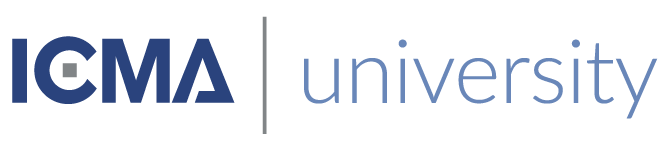 This is to certify that«First_Name» «Last_Name»Has satisfactorily completed an ICMA University Shaping the Culture of Your Organization December 7, 2017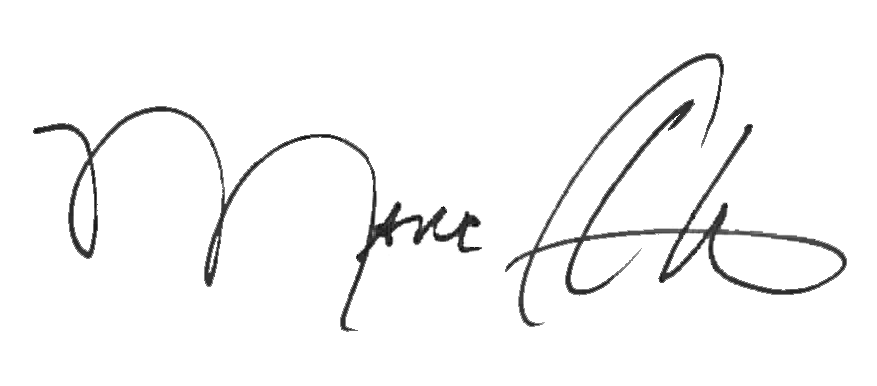 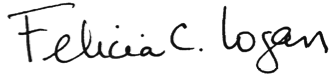 _______________________________		       _______________________________   Marc A. Ott 							Felicia C. Logan     ICMA Executive Director					ICMA Leadership Development